                   УТВЕРЖДАЮ: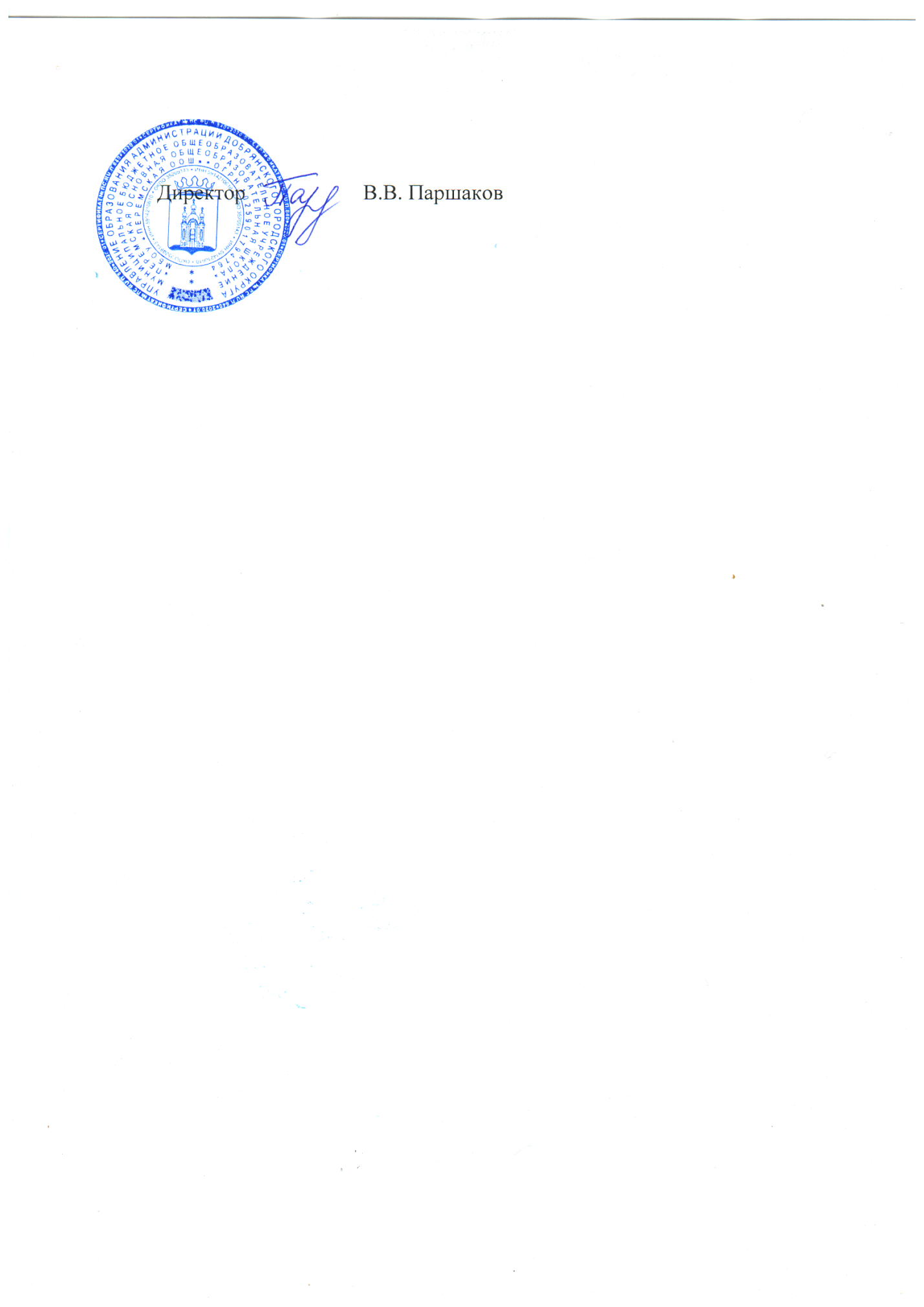 	18.10.2020гМенюобучающихся МБОУ «Перемская ООШ»на 19 октября 2020 годаПрием пищи, наименование блюдМасса порции 1-4 клМасса порции 5-9 клЗАВТРАКЗАВТРАККаша пшенная молочная жидкая150200Кофейный напиток с молоком200200Хлеб пшеничный4040ОБЕДОБЕДОБЕДПечень говяжья по-строгановски7090Картофельное пюре120200Соус сметанный3030Кисель из концентрата плодового200200Салат «Витаминный»50100Стоимость ученики 1-4 кл.72,60 руб.72,60 руб.Стоимость ученики 5-9 кл.81,40 руб.81,40 руб.